NORMANDY TEAM RECORDS (GIRLS) 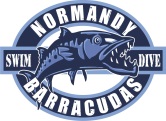 8 & Under Girls9 & 10 Girls11 & 12 Girls13 & 14 Girls15-18 GirlsNORMANDY TEAM RECORDS (BOYS)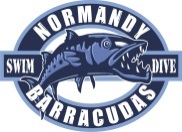 8 & Under Boys9 & 10 Boys11 & 12 Boys13 & 14 Boys15-18 Boys100 Medley RelayD. Hodge/ Holly Oppelt/ C. Sava/ K. Dilbert1:29.40198225 FreestyleGrace Dressell18.17201525 ButterflyA. Suec19.49199350 FreestyleGrace Dressell40.48201525 BackstrokeM. Stewart21.04199725 BreaststrokeKendra Niemi23.001973100 Free RelayKelly Oppelt/ C. DeBoer/ Stephanie Toth/ L. Reynolds1:20.471986100 Medley RelayL. Baum/ Cheryl Kirby/ Amy Stohl/ C. Wiegand1:16.10197925 FreestyleJulia Shafer15.59201825 ButterflyMia Carver16.30201350 FreestyleKristen Jones33.45198025 BackstrokeLynn Margarrander18.60197525 BreaststrokeKendra Niemi19.001975100 I.M.M. Stewart1:25.011999100 Free RelayL. Baum/ Cheryl Kirby/ Amy Stohl/ C. Wiegand1:06.401979200 Medley RelaySarah Lolli / Amy Deem / Mia Carver / Nami Cannon2:23.06201525 FreestyleClaire Butler13.90200050 ButterflyLynn Margarrander32.60197750 FreestyleNami Cannon30.07201550 BackstrokeLynn Margarrander33.70197750 BreaststrokeKendra Niemi37.901977100 I.M.Lynn Margarrander1:14.301977200 Free RelayJ. Marcello/ R. Marcello/ Adrian Winning/ E. Bangs02:08.852004200 Medley RelayKatie Taylor/ Stehpanie Toth/ Kelly Oppelt/ Carly DeBoer2:15.52199250 FreestyleNami Cannon28.92201750 ButterflyNami Cannon31.032017100 FreestyleAdrian Winning1:03.41200750 BackstrokeLynn Margarrander32.80197950 BreaststrokeSarah Lolli37.062017100 I.M.Lynn Margarrander1:11.601979200 Free RelayKelly Oppelt/ Stephanie Toth/ Katie Taylor/ Carly DeBoer2:01.891992200 Medley RelayStephanie Toth/ Karen Obert/ Kelly Oppelt/ Carly DeBoer2:15.83199350 FreestyleEmily Gilkison27.88199850 ButterflyHolly Oppelt31.031990100 FreestyleHolly Oppelt1:01.36199150 BackstrokeAdrian Winning32.54201150 BreaststrokeStephanie Toth36.471993100 I.M.Adrian Winning1:11.342011200 Free RelayKelly Oppelt/ Carly DeBoer/ Karen Obert/ Stephanie Toth1:59.791993100 Medley RelayNate Niemi/ Dave Kroger/ Steve Stiles/ J. Smith1:24.80197525 FreestyleMax Carver16.61201525 ButterflyMax Carver18.91201550 FreestyleMax Carver38.39201525 BackstrokeMax Carver19.33201525 BreaststrokeMax Carver19.872015100 Free RelaySteve Stiles/ J. Smith/ Nate Niemi/ Dave Kroger1:15.901975100 Medley RelayNate Niemi/ Bobbie Heck/ Steve Stiles/ Greg Dyson1:15.20197625 FreestyleMax Carver14.92201725 ButterflyMax Carver15.34201750 FreestyleNate Niemi32.80197725 BackstrokeD. Smith16.70197025 BreaststrokeMax Carver20.022017100 I.M.Max Carver1:22.692017100 Free RelaySteve Stiles/ M. Willemin/ J. Smith/ Nate Niemi1:06.501977200 Medley RelayNate Niemi/ Bobbie Heck/ Steve Stiles/ Greg Dyson2:26.80197825 FreestyleS. Mather13.06200350 ButterflyDave Smith33.20197250 FreestyleGreg Dyson28.80197850 BackstrokeD. Smith33.60197250 BreaststrokeD. Smith37.201972100 I.M.D. Smith1:12.001972200 FreeRelayTom Cook/ Doug Rhoda/ Randy Lane/ Bob Gordon2:10.201975200 Medley RelayI. Elking/ Robert Magnus/ Evan Herdeman/ R. Elking2:12.93199950 FreestyleRob Toth26.07199550 ButterflyRob Toth28.311995100 FreestyleRobert Magnus58.15199950 BackstrokeEvan Herdeman30.98199950 BreaststrokeRobert Magnus33.091999100 I.M.Evan Herdeman1:06.111999200 Free RelayRandy Lane/ Tom Cook/ Doug Rhoda/ T. Sauter1:55.801977200 Medley Relay200 Medley RelayColin Foos/ Patrick Foos/ Andrew Albert/ Nathan Winning2:00.06201050 Freestyle50 FreestyleRob Toth24.22199850 Butterfly50 ButterflyRob Toth26.591998100 Freestyle100 FreestyleRob Toth54.34199850 Backstroke50 BackstrokeEvan Herdeman29.04200250 Breaststroke50 BreaststrokeRobert Magnus32.112001100 I.M.Patrick Foos1:02.792010200 Free Relay200 Free RelayDoug Rhoda/ Tom Cook/ Tom Riedy/ Randy Lane1:46.491980